ИНФОРМАЦИОННЫЙ БЮЛЛЕТЕНЬ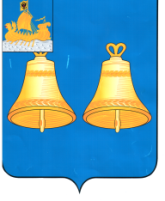 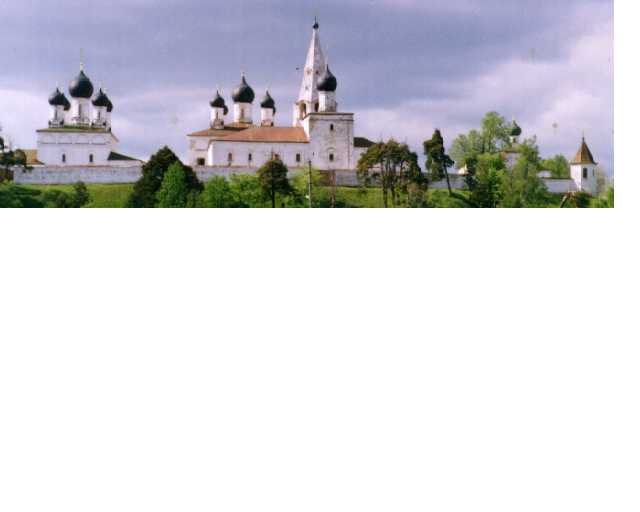 МАКАРЬЕВСКОГО МУНИЦИПАЛЬНОГО РАЙОНА КОСТРОМСКОЙ ОБЛАСТИСООБЩЕНИЕтерриториальной избирательной комиссии Макарьевского района Костромской области, исполняющей полномочия избирательных комиссий муниципальных образованийТерриториальная избирательная комиссия Макарьевского района Костромской области в соответствии с пунктом 7 статьи 47 Федерального закона 67-ФЗ «Об основных гарантиях избирательных прав и права на участие в референдуме граждан Российской Федерации»,  статьи 93 Избирательного кодекса Костромской области,  на  основании представлений  Управления Роскомнадзора по Костромской области от 15.04.2019 года № 1955-03/44, № 1960-03/44 сообщает,  что на территории Макарьевского муниципального района Костромской области, территории Усть – Нейского сельского поселения Макарьевского муниципального района Костромской области не зарегистрированы муниципальные организации телерадиовещания и муниципальные периодические печатные издания,  получающие муниципальную поддержку за счет средств местных бюджетов Макарьевского муниципального района Костромской области, Усть – Нейского сельского поселения Макарьевского муниципального района Костромской области.УЧРЕДИТЕЛИ: Собрание депутатов и администрация Макарьевского муниципального районаТираж:   35  экз.                      наш адрес: . Макарьев,  пл. Революции, д. 8                           цена: бесплатно